0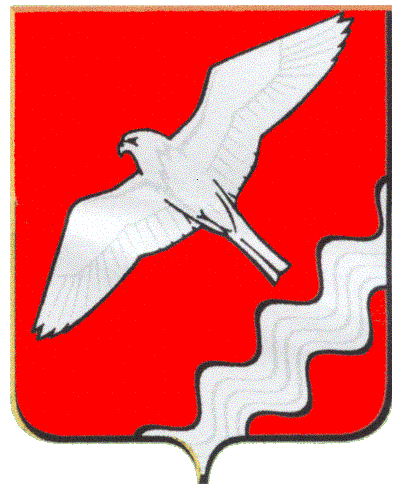 АДМИНИСТРАЦИЯ МУНИЦИПАЛЬНОГО ОБРАЗОВАНИЯ КРАСНОУФИМСКИЙ ОКРУГПОСТАНОВЛЕНИЕот   30.09. 2015 г. № 996/1  г. КрасноуфимскО внесении изменений в Порядокпредоставления  субсидии   вновьсозданным   субъектам  малого  и  среднего предпринимательства  вМО  Красноуфимский   округ   навозмещение    части     затрат    на создание собственного дела 	В соответствии с Федеральным законом от 06.10. 2003 № 131-ФЗ "Об общих принципах организации местного самоуправления в Российской Федерации", руководствуясь  ст.ст. 28,31  Устава  МО  Красноуфимский  округ          П О С Т А Н О В Л Я Ю:	1. Внести изменения в Порядок предоставления субсидии вновь созданным субъектам малого и среднего предпринимательства МО Красноуфимский округ на возмещение части затрат на создание собственного дела в рамках реализации муниципальной программы «Развитие и поддержка общественных организаций и объединений, хозяйствующих субъектов в сфере АПК, малого и среднего предпринимательства, организация общественных работ в МО Красноуфимский округ до 2020 года», утвержденный постановлением администрации Муниципального образования Красноуфимский округ от 16.06.2015 г. № 636: приложения № 3, 4 к Порядку изложить в новой редакции (прилагается).	2. Разместить  данное  постановление  на  официальном  сайте  МО  Красноуфимский округ.	3.  Контроль  за  исполнением  настоящего  постановления  возложить на заместителя главы администрации МО Красноуфимский округ по экономическим вопросам Г.А.Пастухову.Глава администрацииМО Красноуфимский  округ                                                            В.Е.КолосовПриложение № 3к Порядку предоставления субсидии субъектам малого и среднего предпринимательстваМО Красноуфимский округСВЕДЕНИЯО ПЛАНИРУЕМЫХ И ОСУЩЕСТВЛЕННЫХ РАСХОДАХ ПО БИЗНЕС-ПРОЕКТУ___________________________________________________________(наименование бизнес-проекта)Заявитель несет полную ответственность за достоверность представленных документов.Достоверность представленной информации подтверждаю."____" ____________ 20___ г.______________________________ 	         ______________       _____________________________(наименование предпринимателя)            		(подпись)                (расшифровка подписи)                    				 М.П. (при наличии)Приложение № 4к Порядку предоставления субсидии субъектам малого и среднего предпринимательстваМО Красноуфимский округСОГЛАШЕНИЕО ПРЕДОСТАВЛЕНИИ СУБСИДИИИЗ  БЮДЖЕТА МО КРАСНОУФИМСКИЙ ОКРУГСУБЪЕКТАМ МАЛОГО И СРЕДНЕГО ПРЕДПРИНИМАТЕЛЬСТВАНА ВОЗМЕЩЕНИЕ ЧАСТИ ЗАТРАТ В РАМКАХ РЕАЛИЗАЦИИ МУНИЦИПАЛЬНОЙ ПРОГРАММЫ"РАЗВИТИЕ И ПОДДЕРЖКА ОБЩЕСТВЕННЫХ ОРГАНИЗАЦИЙ И ОБЪЕДИНЕНИЙ, ХОЗЯЙСТВУЮЩИХ СУБЪЕКТОВ В СФЕРЕ АПК, МАЛОГО И СРЕДНЕГО ПРЕДПРИНИМАТЕЛЬСТВА, ОРГАНИЗАЦИЯ ОБЩЕСТВЕННЫХ РАБОТ В МО КРАСНОУФИМСКИЙ ОКРУГ ДО 2020 ГОДА"г. Красноуфимск                                                                                      "__" __________ 2015 г.Администрация Муниципального образования Красноуфимский округ, именуемое в дальнейшем Администрация, в лице главы администрации Муниципального образования Красноуфимский округ Колосова Виталия Евгеньевича, действующего на основании Устава, с одной стороны, и   ___________________________________________, именуемый в дальнейшем Получатель субсидии, в лице ____________________________, действующего(ей) на основании _________________, с другой стороны, именуемые в дальнейшем Стороны, на основании  протокола от «__»____ №_ Комиссии  по отбору заявок субъектов малого и среднего предпринимательства МО Красноуфимский округ, претендующих на получение субсидии, в соответствии с Порядком предоставления субсидии  субъектам малого и среднего предпринимательства на возмещение части затрат в рамках реализации муниципальной программы "Развитие и поддержка общественных организаций и объединений, хозяйствующих субъектов в сфере АПК, малого и среднего предпринимательства, организация общественных работ в МО Красноуфимский округ до 2020 года" заключили настоящее соглашение (далее - Соглашение) о нижеследующем.1. ПРЕДМЕТ СОГЛАШЕНИЯ1.1. Предметом Соглашения является предоставление и использование субсидии из бюджета МО Красноуфимский округ вновь созданным субъектам малого и среднего предпринимательства в целях возмещения части затрат на создание собственного дела в рамках реализации муниципальной программы "Развитие и поддержка общественных организаций и объединений, хозяйствующих субъектов в сфере АПК, малого и среднего предпринимательства, организация общественных работ в МО Красноуфимский округ до 2020 года" (далее - Программа).1.2. Общий размер субсидии составляет _________________________ (______________________________) рублей на реализацию следующих мероприятий:2. ПРАВА И ОБЯЗАННОСТИ СТОРОН2.1. Администрация обязуется:1) предоставить субсидию в общем размере _________________________ (___________________________________________) рублей путем перечисления, на расчетный счет Получателя субсидии _________________в срок не более 20 рабочих дней с даты подписания Соглашения;2) осуществлять контроль за соблюдением условий, целей и порядка предоставления Получателю средств субсидии в рамках настоящего Соглашения.2.2. Администрация  вправе:1) осуществлять проверки представленных Получателем субсидии отчетов на соответствие фактическому состоянию;2) запрашивать у Получателя субсидии документы и материалы, касающиеся предмета Соглашения;3) в случае установления фактов нарушения условий предоставления субсидий, установленных Порядком и настоящим Соглашением, требовать ее возврата путем направления письменного уведомления.2.3. Получатель субсидии обязуется:1) обеспечить финансирование мероприятий, предусмотренных пунктом 1.2 Соглашения в заявленном объеме;2) использовать субсидию целевым образом для эффективного осуществления мероприятий, предусмотренных пунктом 1.2 Соглашения;3) обеспечить контроль целевого и эффективного использования средств субсидии привлеченными организациями;4) обеспечить своевременное представление в Администрацию отчета, согласно приложению к Соглашению об использовании субсидии до 3 числа месяца, следующего за отчетным кварталом;5) в случае изменения платежных реквизитов незамедлительно уведомлять Администрацию путем направления соответствующего письменного извещения, подписанного уполномоченным лицом;6) в случае установления фактов нарушения условий предоставления субсидии, установленных Порядком и настоящим Соглашением субсидии возвратить в местный бюджет в  течение 10 дней с момента получения соответствующего требования;      7) субсидия, не использованная в текущем финансовом году, подлежит возврату в доход местного бюджета  до 31 января следующего финансового года.2.4. Получатель субсидии дает согласие на осуществление главным распорядителем и органами муниципального финансового контроля проверок соблюдения получателем  условий, целей и порядка предоставления субсидии.3. ОТВЕТСТВЕННОСТЬ СТОРОН3.1. За неисполнение или ненадлежащее исполнение условий Соглашения Стороны несут ответственность в соответствии с действующим законодательством Российской Федерации.4. СРОК ДЕЙСТВИЯ СОГЛАШЕНИЯ4.1. Соглашение вступает в силу со дня его подписания обеими Сторонами и действует до полного выполнения Сторонами всех взятых на себя обязательств.5. ПОРЯДОК РАЗРЕШЕНИЯ СПОРОВ5.1. Споры (разногласия), возникающие между Сторонами в процессе исполнения обязательств по Соглашению, разрешаются ими по возможности путем проведения переговоров, в том числе с оформлением соответствующих протоколов, путем обмена письмами и другими документами.5.2. В случае невозможности урегулирования споры (разногласия) подлежат рассмотрению в Арбитражном суде Свердловской области в порядке, установленном законодательством Российской Федерации.6. ЗАКЛЮЧИТЕЛЬНЫЕ ПОЛОЖЕНИЯ6.1. Соглашение составлено в двух экземплярах, имеющих одинаковую юридическую силу, по одному для каждой из Сторон.6.2. Все приложения к Соглашению являются его неотъемлемой частью.7. АДРЕСА И РЕКВИЗИТЫ СТОРОНАдминистрация                                           Получатель субсидииМО Красноуфимский округ__________________/___________/           _____________________/____________/М.П.                                          М.П.Приложение к СоглашениюОТЧЕТОБ ИСПОЛЬЗОВАНИИ СУБСИДИИ__________________________________________________________________(наименование получателя субсидии)Получатель субсидии  ______________ /_____________________/Виды расходовСрок выполненияСумма, тыс. руб.1. ОСУЩЕСТВЛЕННЫЕ РАСХОДЫ ПО ПРОЕКТУ1. ОСУЩЕСТВЛЕННЫЕ РАСХОДЫ ПО ПРОЕКТУ1. ОСУЩЕСТВЛЕННЫЕ РАСХОДЫ ПО ПРОЕКТУ1.1.                                    1.2.                                    ....                                    Итого осуществленные расходы по проекту:                Итого осуществленные расходы по проекту:                1. ПЛАНИРУЕМЫЕ ЗА СЧЕТ СУБСИДИИ РАСХОДЫ ПО ПРОЕКТУ1. ПЛАНИРУЕМЫЕ ЗА СЧЕТ СУБСИДИИ РАСХОДЫ ПО ПРОЕКТУ1. ПЛАНИРУЕМЫЕ ЗА СЧЕТ СУБСИДИИ РАСХОДЫ ПО ПРОЕКТУ1.1.                                    1.2.                                    ....                                    Итого планируемые за счет средств гранта расходы        
по проекту:                                             Итого планируемые за счет средств гранта расходы        
по проекту:                                             Nп/пНаименование  мероприятийОбъемфинансированияиз средствместногобюджета,тыс. рублейNп/пРасходы субсидииДатаоплатыСумма,тыс. рублейОснованиеплатежа(номер и датадоговора/номер и датаплатежногопоручения)Итого            Всего израсходовано  средств              за отчетный период,  тыс. рублей          Всего израсходовано  средств              за отчетный период,  тыс. рублей          Остаток средств      на конец отчетного   периода, тыс. рублей Остаток средств      на конец отчетного   периода, тыс. рублей 